FIF 2022-2023 ScheduleFall SemesterRegistration: July 9-10Catechist Retreat? July 31? Aug 6?AugustAugust 7 - Breakfast/Book bag blessingAugust 14- ClassAugust 21 - ClassAugust 28 – Safe Enviroment Training SeptemberSeptembe 4  - BreakfastSeptember 11 - ClassSeptember 18 - ClassSeptember 25 - ClassOctoberOctober 2 - ClassOctober 9 - No Class (Fall Break)October16-  No Class (Fall Break)October 23 - ClassOctober 30 - ClassNovember 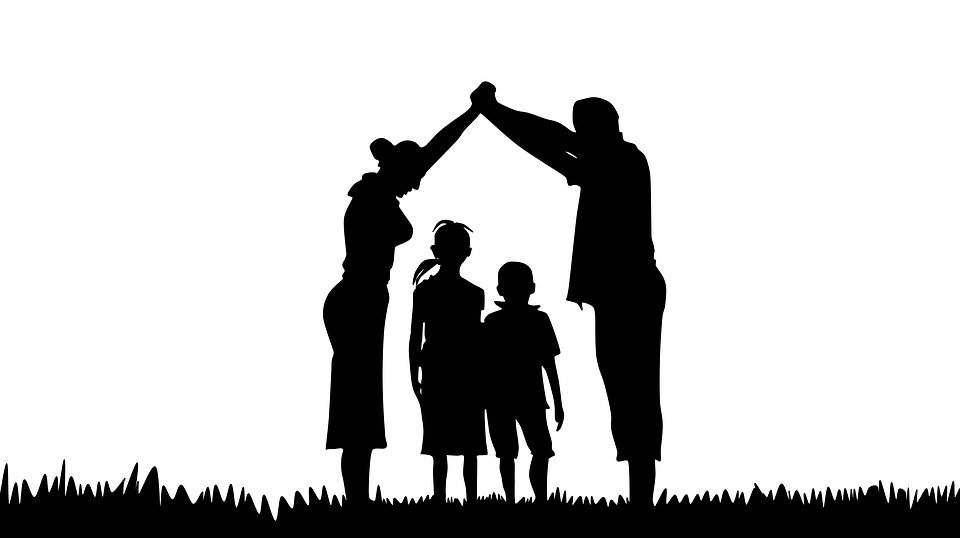 November 6 - ClassNovember 13 - BreakfastNovember 20 - ClassNovember 27 - No Class (Thanksgiving)DecemberDecember 4 - ClassDecember 11- Class December 18 - Breakfast
December 25 - No Class (Christmas)Spring SemesterJanuaryJanuary 1 - No Class (Sol. of Mary)January 8 - ClassJanuary 15 - BreakfastJanuary 22 - ClassJanuary 29 - Class FebruaryFebruary 5 - ClassFebruary 12 - BreakfastFebruary 19 - Class (Sun. before Ash Wed.)February 26 - ClassMarchMarch 5 - ClassMarch 12 - BreakfastMarch 19 - ClassMarch 26 - ClassAprilApril 2 - No Class (Holy Week)
April 9 - No Class (Easter)April 16 - ClassApril 23 - ClassApril 30 - Closing DayMayMay 7 - First CommunionTotal Class Sessions: 25Total Breakfasts: 7Total No-Class Days: 10